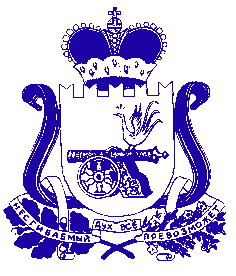 АДМИНИСТРАЦИЯ МУНИЦИПАЛЬНОГО ОБРАЗОВАНИЯ «ДЕМИДОВСКИЙ РАЙОН» СМОЛЕНСКОЙ ОБЛАСТИПОСТАНОВЛЕНИЕот 08.09.2021 № 480Об утверждении  проекта межеванияземельного участка (территории)общего пользования      По итогам публичных слушаний «Об утверждении проекта  межевания земельного участка (территории) общего пользования» руководствуясь статьями 45 и 46 Градостроительного кодекса Российской Федерации, Администрация муниципального образования «Демидовский район» Смоленской области ПОСТАНОВЛЯЕТ:Утвердить проект  межевания земельного участка (территории) общего пользования, расположенного  по адресу: Российская Федерация, Смоленская область, Демидовский район, Демидовское городское поселение Демидовского района Смоленской области, г. Демидов, ул. Мира, напротив д. 3». Настоящее постановление  опубликовать в газете «Поречанка» и разместить на официальном сайте Администрации муниципального образования «Демидовский район» Смоленской области в информационно-телекоммуникационной сети «Интернет».Глава  муниципального образования «Демидовский район» Смоленской области	   	                            А.Ф. Семенов